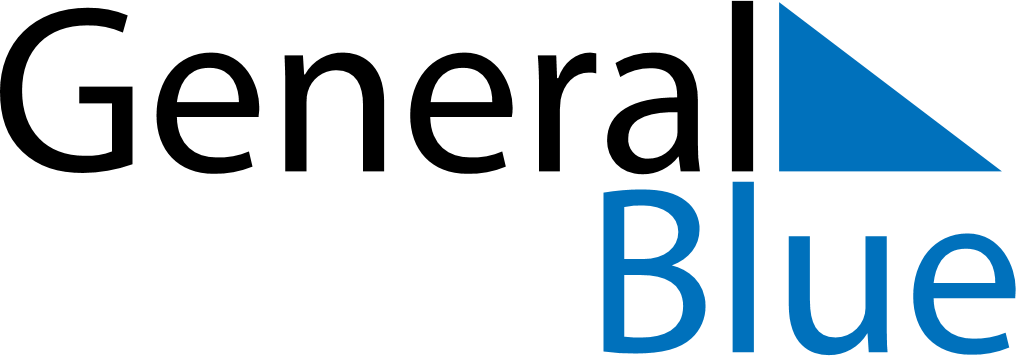 September 2024September 2024September 2024September 2024September 2024September 2024Nuku’alofa, TongaNuku’alofa, TongaNuku’alofa, TongaNuku’alofa, TongaNuku’alofa, TongaNuku’alofa, TongaSunday Monday Tuesday Wednesday Thursday Friday Saturday 1 2 3 4 5 6 7 Sunrise: 6:49 AM Sunset: 6:31 PM Daylight: 11 hours and 41 minutes. Sunrise: 6:49 AM Sunset: 6:31 PM Daylight: 11 hours and 42 minutes. Sunrise: 6:48 AM Sunset: 6:32 PM Daylight: 11 hours and 44 minutes. Sunrise: 6:47 AM Sunset: 6:32 PM Daylight: 11 hours and 45 minutes. Sunrise: 6:46 AM Sunset: 6:32 PM Daylight: 11 hours and 46 minutes. Sunrise: 6:45 AM Sunset: 6:32 PM Daylight: 11 hours and 47 minutes. Sunrise: 6:44 AM Sunset: 6:33 PM Daylight: 11 hours and 48 minutes. 8 9 10 11 12 13 14 Sunrise: 6:43 AM Sunset: 6:33 PM Daylight: 11 hours and 49 minutes. Sunrise: 6:42 AM Sunset: 6:33 PM Daylight: 11 hours and 51 minutes. Sunrise: 6:41 AM Sunset: 6:33 PM Daylight: 11 hours and 52 minutes. Sunrise: 6:40 AM Sunset: 6:34 PM Daylight: 11 hours and 53 minutes. Sunrise: 6:39 AM Sunset: 6:34 PM Daylight: 11 hours and 54 minutes. Sunrise: 6:38 AM Sunset: 6:34 PM Daylight: 11 hours and 55 minutes. Sunrise: 6:37 AM Sunset: 6:34 PM Daylight: 11 hours and 56 minutes. 15 16 17 18 19 20 21 Sunrise: 6:36 AM Sunset: 6:35 PM Daylight: 11 hours and 58 minutes. Sunrise: 6:36 AM Sunset: 6:35 PM Daylight: 11 hours and 59 minutes. Sunrise: 6:35 AM Sunset: 6:35 PM Daylight: 12 hours and 0 minutes. Sunrise: 6:34 AM Sunset: 6:35 PM Daylight: 12 hours and 1 minute. Sunrise: 6:33 AM Sunset: 6:36 PM Daylight: 12 hours and 2 minutes. Sunrise: 6:32 AM Sunset: 6:36 PM Daylight: 12 hours and 4 minutes. Sunrise: 6:31 AM Sunset: 6:36 PM Daylight: 12 hours and 5 minutes. 22 23 24 25 26 27 28 Sunrise: 6:30 AM Sunset: 6:36 PM Daylight: 12 hours and 6 minutes. Sunrise: 6:29 AM Sunset: 6:37 PM Daylight: 12 hours and 7 minutes. Sunrise: 6:28 AM Sunset: 6:37 PM Daylight: 12 hours and 8 minutes. Sunrise: 6:27 AM Sunset: 6:37 PM Daylight: 12 hours and 10 minutes. Sunrise: 6:26 AM Sunset: 6:37 PM Daylight: 12 hours and 11 minutes. Sunrise: 6:25 AM Sunset: 6:38 PM Daylight: 12 hours and 12 minutes. Sunrise: 6:24 AM Sunset: 6:38 PM Daylight: 12 hours and 13 minutes. 29 30 Sunrise: 6:23 AM Sunset: 6:38 PM Daylight: 12 hours and 14 minutes. Sunrise: 6:22 AM Sunset: 6:38 PM Daylight: 12 hours and 16 minutes. 